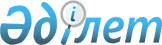 Жақсы ауданы Жақсы ауылының ауылдық елді мекендерінің жерлеріне және қосалқы үй шаруашылығын жүргізу үшін жеке тұлғаларға ұсынылған, ауыл шаруашылығы мақсатындағы жерлерге, елді мекендерден тыс орналасқан өнеркәсіп жерлеріне жер салығының базалық ставкаларын жоғарылату (төмендету) туралы
					
			Күшін жойған
			
			
		
					Ақмола облысы Жақсы аудандық мәслихатының 2015 жылғы 19 ақпандағы № 5ВС-35-5 шешімі. Ақмола облысының Әділет департаментінде 2015 жылғы 26 наурызда № 4710 болып тіркелді. Күші жойылды - Ақмола облысы Жақсы аудандық мәслихатының 2016 жылғы 15 қаңтардағы № 5ВС-46-5 шешімімен      Ескерту. Күші жойылды - Ақмола облысы Жақсы аудандық мәслихатының 15.01.2016 № 5ВС-46-5 (қол қойылған күннен бастап күшіне енеді) шешімімен.      РҚАО-ның ескертпесі.

      Құжаттың мәтінінде түпнұсқаның пунктуациясы мен орфографиясы сақталған.

      «Салықтар және бюджетке төленетін басқа да міндетті төлемдер туралы (Салық кодексі)» Қазақстан Республикасының 2003 жылғы 20 маусымдағы жер кодексінің 9 бабына, Қазақстан Республикасының 2008 жылғы 10 желтоқсандағы кодексінің 387 бабына, «Қазақстан Республикасындағы жергілікті мемлекеттік басқару және өзін-өзі басқару туралы» Қазақстан Республикасының 2001 жылғы 23 қаңтарда Заңының 6 бабына сәйкес, Жақсы аудандық мәслихаты ШЕШІМ ЕТТІ:



      1. Жақсы ауылының ауылдық елді мекендерінің жерлеріне және қосалқы үй шаруашылығын жүргізу үшін жеке тұлғаларға ұсынылған, ауыл шаруашылығы мақсатындағы жерлерге, елді мекендерден тыс орналасқан өнеркәсіп жерлеріне, автомобильдерге май құю станциясы жерлерді қоспағанда, жер салығының базалық ставкалары 1, 2, 3, 4 қосымшаларына сәйкес жоғарылатылсын (төмендетілсін).



      2. Осы шешім Ақмола облысының Әділет департаментінде мемлекеттік тіркелген күнінен бастап күшіне енеді және ресми жарияланған күннен бастап қолданысқа енгізіледі.      Жақсы аудандық мәслихат

      сессиясының төрағасы                       Б.Жанәділов      Жақсы аудандық

      мәслихатының хатшысы                       Б.Джанадилов      КЕЛІСІЛГЕН      Жақсы ауданы әкімінің

      міндетін атқарушы                          А.Жапаров

      «19» 02 2015 жыл      Қазақстан Республикасы Қаржы

      министрлігі Мемлекеттік кірістер

      комитеті Ақмола облысы бойынша

      мемлекеттік кірістер департаменті

      Жақсы ауданы бойынша мемлекеттік

      кірістер басқармасының басшысы

      ____________ Т.Коваленко

      «19» 02 2015 жыл

Жақсы аудандық мәслихатының 

2015 жылғы «19» 02 № 5ВС-35-5

шешіміне 1 қосымша      Жақсы ауданы Жақсы ауылының жер учаскелеріне жер салығының базалық ставкасының жоғарылату (төмендету) пайыздары

Жақсы аудандық маслихатының 

2015 жылғы «19» 02 № 5ВС-35-5

шешіміне 2 қосымша      Жақсы ауданы елді мекендерінің ауылшаруашылық мақсатындағы жерлеріне жер салығының базалық ставкаларын жоғарылату (төмендету) пайыздары

Жақсы аудандық маслихатының 

2015 жылғы «19» 02 № 5ВС-35-5

шешіміне 3 қосымша       Жақсы ауданының елді – мекендерінің тыс орналасқан өнеркәсіп жерлерінің базалық ставкаларын жоғарылату (төмендету) пайыздары

Жақсы аудандық мәслихатының 

2015 жылғы «19» 02 № 5BC-35-5

шешіміне 4 қосымша       Жеке тұлғаларға жеке үй (қосалқы) шаруашылығын жүргізу үшін берілген ауыл шаруашылығы мақсатындағы жерлердің базалық ставкасын жоғырылату (төмендету) пайыздары
					© 2012. Қазақстан Республикасы Әділет министрлігінің «Қазақстан Республикасының Заңнама және құқықтық ақпарат институты» ШЖҚ РМК
				Аймақ №Жер салығының базалық ставкаларын жоғарылату (төмендету) пайыздары12I+ 50II+ 50III+ 50IV+ 50V+ 50VI+ 50VII+ 50Аймақ №Кадастрлық квартал, округіЖер салығының базалық ставкаларын жоғарылату (төмендету) пайыздары12301-278-007 Белағаш ауылы+ 5001-278-057 Жаңа-Қиима ауылы (Жаңақиима ауылдық округі)+ 5001-278-060 Запорожье ауылы (Запорожье ауылдық округі)+ 5001-278-024 Новокиенка ауылы (Новокиенка ауылдық округі)+ 5001-278-037 Подгорное ауылы+ 5001-278-035 Беловодское ауылы (Беловодское ауылдық округі)+ 5001-278-047 Ишимское ауылы (Ишимское ауылдық округі)+ 5001-278-027 Чапаевское ауылы+ 5001-278-019 Киевское ауылы+ 5001-278-016 Моховое ауылы (Калининское ауылдық округі)+ 5001-278-009 Қайрақты ауылы (Қайрақты ауылдық округі)+ 4001-278-021 Тарасовка ауылы (Тарасовка ауылдық округі)+ 4001-278-033 Кировское ауылы (Қызылсай ауылдық округі)+ 4001-278-058 Қиима ауылы (Жаңақиима ауылдық округі)+ 3001-278-039 Лозовое ауылы (Запорожье ауылдық округі)+ 3001-278-013 Калининское ауылы (Калининское ауылдық округі)+ 3001-278-011 Перекатное ауылы (Беловодское ауылдық округі)+ 3001-278-050 Монастырка ауылы (Ишимское ауылдық округі)+ 1001-278-064 Терісаққан ауылы (Терісаққан ауылдық округі)001-278-022 Қазахское ауылы (Тарасовка ауылдық округі)001-278-011 Старое Перекатное ауылы (Қайрақты ауылдық округі)001-278-029 Қызылсай ауылы (Қызылсай ауылдық округі)001-278-068 Алғабас ауылы (Жаңақиима ауылдық округі)001-278-031 Баягиз ауылы (Қызылсай ауылдық округі)001-278-058 Тайпақ ауылы (Жаңақиима ауылдық округі)001-278-042 Трудовое ауылы (Жаңақиима ауылдық округі)001-278-017 Қалмаққөл ауылы (Калининское ауылдық округі)001-278-025 Парчевка ауылы (Новокиенка ауылдық округі)001-278-049 Қазақстан ауылы (Ишимское ауылдық округі)001-278-066 Көксай ауылы (Терісаққан ауылдық округі)0Аймақ №Кадастрлық квартал, округіЖер салығының базалық ставкаларын жоғарылату (төмендету) пайыздары123I01-278-008 Белағаш ауылы+ 50I01-278-015 Калининское ауылдық округі+ 50I01-278-018 Калининское ауылдық округі+ 50I01-278-026 Новокиенка ауылдық округі+ 50I01-278-030 Қызылсай ауылдық округі+ 50I01-278-038 Беловодское ауылдық округі+ 40I01-278-063 Запарожье ауылдық округі+ 40I01-278-036 Подгорное ауылы+ 40I01-278-023 Тарасовка ауылдық округі+ 40I01-278-012 Қайрақты ауылдық округі+ 40II01-278-041 Запарожье ауылдық округі+ 30II01-278-020 Киевское ауылы+ 30II01-278-032 Қызылсай ауылдық округі+ 30II01-278-028 Чапаевское ауылы+ 30II01-278-069 Жаңақиима ауылдық округі+ 30II01-278-034 Қызылсай ауылдық округі+ 30II01-278-059 Жаңақиима ауылдық округі+ 30II01-278-051 Ишимское ауылдық округі+ 20III01-278-046 Жаңақиима ауылдық округі+ 10III01-278-055 Жаңақиима ауылдық округі+ 10III01-278-067 Терісаққан ауылдық округі0III01-278-073 Терісаққан ауылдық округі0III№ п/бЖер телімінің алаңыБазалық салықтық ставканы жоғарылату (төмендету) пайызы12310,50 га дейін, қоса алғанда+ 5020,50 га артық+ 50